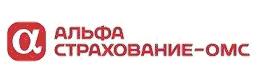 Информация о пунктах выдачи полисов обязательного медицинского страхования    страховой медицинской организации «АльфаСтрахование-ОМС»Адрес сайта в сети Интернет www.alfastrahoms.ru Круглосуточная горячая линия (федеральная): 8-800-555-10-01                        № 
п/пТерриторияАдрес пункта выдачиРежим работы Контактный телефонЭлектронный
адрес1Челябинскул. Энгельса, д.43,  Центральный офис                             ООО "АльфаСтрахование-ОМС"                                                           Пн. - пт. 08.00. - 18.00.8-800-555-10-01                        www.alfastrahoms.ru 2Челябинскул. Энгельса, д.44 Г,  ООО "АльфаСтрахование"                                                          Пн. - чт. 09.00. - 18.00, пт : 9.00 - 16.45                  обед 12.00-12.458-800-555-10-01                        www.alfastrahoms.ru 3Челябинскул. Воровского, д.16 Пн. - пт. 08.00. - 17.00. Обед: 13.00. - 14.00.8-800-555-10-01                        www.alfastrahoms.ru 4Челябинскул. Румянцева, д.31, Пн. - пт. 08.00 - 17.00 Обед: 12.00 - 13.008-800-555-10-01                        www.alfastrahoms.ru5Челябинскул. Марченко, д. 21, Пн. - пт.: 08.00. - 17.00   Обед: 12.00 - 13.008-800-555-10-01                        www.alfastrahoms.ru6Челябинскул. Горького, д. 18, Пн. - пт.: 08.00. - 17.00  Обед: 13.00 - 14.008-800-555-10-01                        www.alfastrahoms.ru7Челябинскул. Дзержинского, д. 15, Пн. - пт.: 08.00. - 17.00   Обед: 12.00 - 13.008-800-555-10-01                        www.alfastrahoms.ru8Челябинскул. Гагарина, д. 18, каб. 113Пн. - пт.:08.00. - 17.00, Обед: 12.00 -13.008-800-555-10-01                        www.alfastrahoms.ru9Челябинскул. 5-я Электровозная, д.5, Пн. - пт.: 08.00 - 17.00 Обед: 12.00 - 13.008-800-555-10-01                        www.alfastrahoms.ru10Челябинскул. Доватора, д.24, Пн. - пт.: 08.00. - 17.00 Обед: 13.00 - 14.00 8-800-555-10-01                        www.alfastrahoms.ru11Челябинскпгт. Новосинеглазово, ул. Чехова, д. 4, Пн. - пт.: 08.00 - 17.00 Обед: 12.00 - 13.00                                  8-800-555-10-01                        www.alfastrahoms.ru12Челябинскпр. Победы, д.287, (поликлиника, 2 этаж), Пн. - пт.: 08.30. -17.30          Обед: 12.00 - 13.008-800-555-10-01                        www.alfastrahoms.ru13Челябинскул. Бр.Кашириных, д.133, ТЦ "Молния"Пн. - вс.: 10.00 - 20.00 Обед: 14.00 - 15.008-800-555-10-01                        www.alfastrahoms.ru14Челябинскпр. Победы, д. 376 В, каб. 101Пн. - пт.: 08.00 - 17.00 Обед: 12.00 - 13.008-800-555-10-01                        www.alfastrahoms.ru15ЧелябинскУл. Черкасская,2 (регистратура стоматология)Пн. - пт.: 08.00 - 17.00 Обед: 12.00 - 13.008-800-555-10-01                        www.alfastrahoms.ru16ЧелябинскПр. Ленина, 3 Пн. - пт.: 08.00 - 17.00 Обед: 12.00 - 13.008-800-555-10-01                        www.alfastrahoms.ru17ЧелябинскУл. Ленина, 82 Пн. - пт.: 08.00 - 17.00 Обед: 12.00 - 13.008-800-555-10-01                        www.alfastrahoms.ru18Челябинскул. Каслинская, 60 А (кабинет 7) Пн. - пт.: 08.00 - 17.00 Обед: 12.00 - 13.008-800-555-10-01                        www.alfastrahoms.ru19Южноуральскул. Спортивная, д.13, СПКТБ (офис)                           Пн. - пт.: 09.00 - 18.00 Обед: 13.00 - 13.308-800-555-10-01www.alfastrahoms.ru20Южноуральскул. Ленина, д.29, Пн. - пт.: 08.00 - 16.30 Обед: 13.00 - 13.308-800-555-10-01                        www.alfastrahoms.ru21 Октябрьскийул. Ленина, д.50, Пн. - пт.: 08.00 - 16.00 Без обеда8-800-555-10-01                        www.alfastrahoms.ru22Пластул. Строителей, д.8, Пн. - пт.: 08.00 - 17.00 Обед: 12.00 - 13.008-800-555-10-01                        www.alfastrahoms.ru23Троицкул. Гагарина, д.86,  Офис                          Пн. - пт.: 08.00 - 17.00 Обед: 13.00 - 14.008-800-555-10-01                        www.alfastrahoms.ru24ТроицкМайская пл., д.1,  Пн. - пт.: 08.00 - 17.00 Обед: 12.00 - 13.008-800-555-10-01                        www.alfastrahoms.ru25Увельскийул. Энгельса, д.1, Пн. - пт.: 08.00 - 16.00 Без обеда8-800-555-10-01                        www.alfastrahoms.ru26Магнитогорскул. Грязнова, д.33/1,  ОфисПн. - пт.: 08.00 - 18.00 Без обеда8-800-555-10-01                        www.alfastrahoms.ru27Магнитогорскул. Набережная, д. 18, каб. 225, Пн. - пт.: 08.00 - 17.00 Обед: 12.00 - 13.008-800-555-10-01                        www.alfastrahoms.ru28Магнитогорскул. Советская, д.219, каб. 122, Пн. - пт.: 08.00 - 17.00 Обед: 12.00 - 13.008-800-555-10-01                        www.alfastrahoms.ru29Магнитогорскул. Советская,  д.88, Пн. - пт.: 08.30 - 17.00 Обед: 12.00 - 12.308-800-555-10-01                        www.alfastrahoms.ru30Магнитогорскпр. Карла Маркса, д.160, Пн. - пт.: 08.00 - 17.00 Обед: 12.00 - 13.008-800-555-10-01                        www.alfastrahoms.ru31Магнитогорскпр. Карла Маркса, д.45/2, каб.401, Пн. - пт.: 08.00 - 16.00 Без обеда8-800-555-10-01                        www.alfastrahoms.ru32Магнитогорскул. Чкалова, д.44, 2этаж Пн. - пт.: 08.00 - 16.00 Без обеда8-800-555-10-01                        www.alfastrahoms.ru33Магнитогорскул. Уральская, д.48, (каб. флюорографа)Пн. - пт.: 08.00 - 16.00          Без обеда8-800-555-10-01                        www.alfastrahoms.ru34МагнитогорскУл. Зелёный Лог, д. 32 центр государственных и муниципальных услуг «Мои Документы» (окно № 30) МФЦПн. - пт.: 08.00 - 17.00 Обед: 12.00 - 13.008-800-555-10-01                        www.alfastrahoms.ru35Агаповкаул. Пионерская, д.52 каб. 1, 1 этаж                        Пн. - пт.: 08.00 - 16.00 Без обеда8-800-555-10-01                        www.alfastrahoms.ru36Бредыул. Гербанова,  д. 27 "А" , Здание "Центр Делового Сотрудничества", 2 этаж                                Пн. - пт.: 09.00 - 17.00 Без обеда8-800-555-10-01                        www.alfastrahoms.ru37Бредыул. Ленина, 15,1 этажПн. - пт.: 08.00 - 16.00 Без обеда8-800-555-10-01                        www.alfastrahoms.ru38Верхнеуральскул. Советская, д.110  , 1 этажПн. - пт.: 08.30 - 17.00 Обед: 13.30-14.008-800-555-10-01                        www.alfastrahoms.ru39 Фершампенуазул. Карла Маркса, д.94,  (регистратура)Пн. - пт.: 08.30 - 16.30  Без обеда8-800-555-10-01                        www.alfastrahoms.ru40Кизильскоеул. Советская, д. 126,  поликлиника, 2 этаж.Пн. - пт.: 08.00 - 17.00 Обед 12.00-13.008-800-555-10-01                        www.alfastrahoms.ru41Чесмаул. Чапаева, д.42, поликлиника, 1 этаж.                Пн. - пт.: 08.00 - 16.00 Без обеда8-800-555-10-01                        www.alfastrahoms.ru42Варнаул. Магнитогорская, д.1, поликлиника, 1 этаж.                                Пн. - пт.: 08.00 - 16.00 Без обеда8-800-555-10-01                        www.alfastrahoms.ru43Карталыпер. Красноармейский, д.17 (регистратура),  Пн. - пт.: 08.00 - 17.00 Обед: 13.00 - 14.008-800-555-10-01                        www.alfastrahoms.ru44Копейскул. Борьбы, д.12, каб.7 , офис     Пн. - пт.: 08.00. - 17.00  без обеда8-800-555-10-01                        www.alfastrahoms.ru45Коркиноул .Маслова, д.14, каб 28,                              Пн. - пт.: 08.30 - 17.30 Без обеда8-800-555-10-01                        www.alfastrahoms.ru46 Миасскоеул. Советская, д.6, ОфисПн. - пт.: 08.30 - 17.30 Обед: 12.00 -13.008-800-555-10-01                        www.alfastrahoms.ru47Долгодеревенскоеул. Свердловская, д.14, Офис                          Пн. - пт.: 08.30 - 17.30 Обед: 12.00 -13.008-800-555-10-01                        www.alfastrahoms.ru48Кунашакул. Больничная, д.1, Пн. - пт.: 08.00 - 17.00 Обед: 13.00 - 14.008-800-555-10-01                        www.alfastrahoms.ru49Еткульул. Первомайская, д. 2, ОфисПн. - пт.: 08.00 - 17.00 Обед: 12.00 - 13.008-800-555-10-01                        www.alfastrahoms.ru50Еманжелинскул. Титова, д.1, Пн. - пт.: 08.30 - 17.30 Обед: 13.00 - 14.008-800-555-10-01                        www.alfastrahoms.ru51Снежинскул. Васильева, д.16, оф.5,                               Пн. - пт.: 08.30 - 17.30 обед: 12.00-13.008-800-555-10-01                        www.alfastrahoms.ru52Снежинскул. Свердлова, д.1, оф.14, Пн. - пт.: 08.30 - 17.30 обед: 12.00-13.008-800-555-10-01                        www.alfastrahoms.ru53Озерскул. Семенова, д.22, оф. 306 Пн. - пт.: 08.30 - 17.30 обед: 12.00-13.008-800-555-10-01                        www.alfastrahoms.ru54Каслиул. Коммуны, д.65, каб.415                     Пн. - пт.: 08.00 - 16.00 Без обеда8-800-555-10-01                        www.alfastrahoms.ru55Кыштымул. Освобождения Урала, д.1, каб.225 Пн. - пт.: 08.00 - 16.00 Без обеда8-800-555-10-01                        www.alfastrahoms.ru56Верхний Уфалейул. Прямицына, д.34, офис 202 Пн. - пт.: 08.30 - 16.30 Без обеда8-800-555-10-01                        www.alfastrahoms.ru57Нязепетровскул. К. Либкнехта, д.7, каб.1                          08.00 - 16.00                                 Без обеда8-800-555-10-01                        www.alfastrahoms.ru58Аргаяшул. Набережная,  д.1 "А", каб.25                 Пн. - пт.: 08.00 - 16.00          Без обеда8-800-555-10-01                        www.alfastrahoms.ru59Златоустпр. Мира, д. 22 "А", офис                                                      Пн. - пт.: 09.00 - 18.00 Без обеда8-800-555-10-01                        www.alfastrahoms.ru60Златоустул. Мельнова, д. 7"А", Пн. - пт.: 08.00 - 17.00 Обед: 13.00 - 13.208-800-555-10-01                        www.alfastrahoms.ru61Миассул. Макеева, д.15, Пн. - пт: 09.00 - 18.00 Обед: 13.00 - 14.008-800-555-10-01                        www.alfastrahoms.ru62Миассул. Ильменская, д.81, Пн. - пт.: 07.30 - 16.30 Обед: 12.00 - 13.008-800-555-10-01                        www.alfastrahoms.ru63Миасспр. Октября, д.49, Пн. - пт. 08.00 - 17.00 Обед: 13.30 - 14.008-800-555-10-01                        www.alfastrahoms.ru64Кусаул. Ленинградская, д.28, Офис  Пн. - пт.: 08.00 - 17.00 Обед: 12.00 - 13.008-800-555-10-01                        www.alfastrahoms.ru65Саткаул. Куйбышева, д.15, ЦРБПн. - пт.: 08.00 - 17.00 Обед: 12.00 - 13.008-800-555-10-01                        www.alfastrahoms.ru66Чебаркульул. Крылова , д. 83, каб.25, Пн.-пт; 08.00-17.00     Обед; 12.00-13.008-800-555-10-01                        www.alfastrahoms.ru67Уйскоеул. Балмасова, д.20 "А", Пн. - пт.: 08.00 - 17.00 Обед: 13.00 - 14.008-800-555-10-01                        www.alfastrahoms.ru68Ашаул. Ленина, д.23Пн. - пт.: 09.00 - 18.00 Обед: 13.00 - 14.008-800-555-10-01                        www.alfastrahoms.ru69ТрехгорныйУл. К. Маркса, д. 44Пн. - пт.: 09.00 - 13.00 Без обеда8-800-555-10-01                        www.alfastrahoms.ru70Бакалул. Андрея Костылева, д.1, Пн. - пт.: 08.00 - 17.00 Обед: 12.00 - 13.008-800-555-10-01                        www.alfastrahoms.ru71Усть -Катавул. Ленина д.47 Пн. - пт.: 09.00 - 17.00    Без обеда8-800-555-10-01                        www.alfastrahoms.ru72Катав - Ивановскул. Ст.Разина, д.16 Пн. - пт. 08.30 - 17.30 Обед: 12.00 - 13.008-800-555-10-01                        www.alfastrahoms.ru